Bin it for GoodBIN IT OR TAKE it home enquiry form

Introduction	‘Bin It or Take It Home’, addresses beach littering behaviour directly by highlighting that litter left around bins and elsewhere on beaches can be spread by winds,tides and birds, and end up in the sea potentially harming marine life. This is done through the use of large floor stickers which can be displayed around bins, smaller stickers which can be placed on bins and correx signs to be used on railings, lamp posts and other street furniture on or near the beach. These eye-catching materials use positive imagery of a British seaside rock-pool theme and asks visitors to ‘bin it or take it home’. To ensure effectiveness, the intervention should be prominent in the area/s it is installed. Stickers (on floors, other surfaces) should be placed at locations where littering occurs, and signs can be used elsewhere in the area to support the message.
Intervention objectives 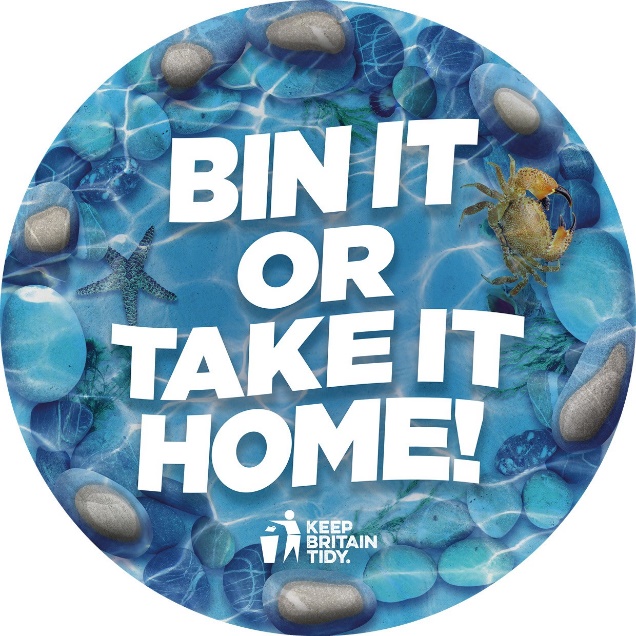 Raise awareness that leaving litter by the side of bins or on top is still littering Reduce litter in the target areas 
Target audience This is a behaviour change intervention which targets those who ‘litter at the beach’.When signing up, you will receive the following: Full access to the intervention with ability to add your logo making this a localised intervention for your authority Intervention toolkit including: Site selection and installation guidance Stakeholder brief Monitoring guidance Communications pack YOUR DETAILSYour requirementsPlease choose your items and we will come back to you with a customised quotation.Please send your completed enquiry form to: network.enquiries@keepbritaintidy.org and we will come back to you with a quotation.Organisation/ Local Authority nameContact nameJob titleContact telephone numberEmail addressItemQUANITITY DIMENSIONS Web banner for social mediaStandardEmail footerStandardFloor
stickerStandardVinyl bannerStandard Bin stickerStandardA2 correx signA2A3 correx signA3Digital artwork for 96 sheetStandardDigital artwork for 48 sheet StandardDigital artwork for 6 sheet StandardDigital artwork for vehicle livery Please provide dimensionsOther items not mentionedYes or NoAre you a Network Member?Do you want your council logo adding to the items? 